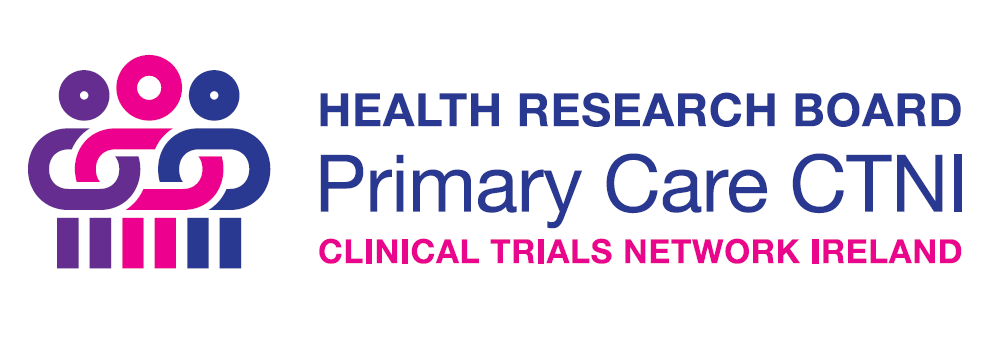 Training Awards 2021-2022Guidance NotesAimThe aim of the HRB Primary Care CTNI Training Awards scheme is to enhance capacity for the conduct of high-quality primary care clinical trials in IrelandScopeThis scheme will fund (or part-fund) capacity enhancing activities including, but not limited to:Attendance at workshops, seminars, conferences, and summer/winter schools, in Ireland or internationallyHosting of workshops, seminars, conferences, and summer/winter schools, in Ireland (not internationally)EligibilityApplications must demonstrate clear relevance to primary care trials in Ireland.Funding availableApplicants may request a maximum of €4,000. Due to budget constrictions, funding awarded must be spent by June 2022.The scheme will not fundActivities already listed as budget line items in any existing grantDissemination activities lacking any training or capacity enhancement elementDrinks receptionsAdministrative support from the HRB Primary Care CTNISubject to capacity and interest, funded hosted events can be made available to a wider audience nationally, using HRB Primary Care CTNI organisational supports such as online registration management, online hosting, and online promotion of activities.Application ProcessApplicants should complete the application form and submit a to info@primarycaretrials.ie. Applications open in October 2021 and will be considered on a rolling basis.Please complete ALL SECTIONS using font Calibri, size 11pt with single spacing. It is the responsibility of each applicant to check the word count in each section. Failure to comply to the word counts may result in your application being deemed ineligible without further review. Assessment CriteriaProposal Details (70% of the score)Relevance of proposal to primary care clinical trials;Identified a clear gap in capacity in this area;Proposal Budget (30% of score)Appropriate programme and budgetThe budget requested must reflect the scale and nature of the proposed activitiesContactFor further information contact info@primarycaretrials.ieApplication FormPart A: Applicant DetailsPlease provide the following details for the applicant.Part B: Proposal DetailsPlease outline the proposed capacity enhancement activities, including their relevance to primary care clinical trials in Ireland. Provide a detailed timeframe for all proposed activities. Include a description of how the HRB Primary Care CTNI will be acknowledged in any activities or outputs.(Max 500 words).Part C: Proposal BudgetPlease provide a detailed breakdown of costs associated with this proposal. (Max 500 words).Part D: Applicant CV (1 Page Maximum)Part E: Required SignaturesApplicant nameTitle (Mr., Ms., Dr., Prof. etc.)Current roleInstitution / OrganisationAddressContact phone numberE-mailApplicant I am submitting this application to the HRB Primary Care CNTI to be considered for funding under the Training Awards scheme. I confirm that I have read the Guidance Notes for the call and that I will acknowledge the source of funding in any subsequent promotions or publications arising from this work. Signature:	____________________________________	Date:___________________Name (Printed): ____________________________________Head of School / Department / Unit (if not lead applicant) I have read this application and the relevant Guidance Notes.  I confirm that I am aware that the lead applicant is seeking funding to run or attend the proposed event. Signature:	____________________________________	Date:___________________Name (Printed): ____________________________________